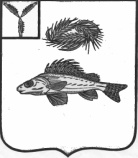 СОВЕТ
МИУССКОГО МУНИЦИПАЛЬНОГО ОБРАЗОВАНИЯЕРШОВСКОГО МУНИЦИПАЛЬНОГО РАЙОНАСАРАТОВСКОЙ ОБЛАСТИРЕШЕНИЕ16.07.2018 года                      № 107-197Об утверждении перечня первичных средств тушения пожаров и противопожарного инвентаря в помещениях и строениях,находящихся в собственности (пользовании) граждан	На основании Федерального закона «О пожарной безопасности», Правил пожарной безопасности в РФ,  в соответствии с Положением об обеспечении первичных мер пожарной безопасности в границах Миусского муниципального образования, в целях обеспечения своевременного реагирования граждан на происходящие в Чапаевском муниципальном образовании пожары, Совет Миусского муниципального образованияСОВЕТ РЕШИЛ:Утвердить перечень первичных средств тушения пожаров и противопожарного инвентаря в помещениях и строениях, находящихся в собственности (пользовании) граждан (приложение).Администрации Миусского муниципального образования разработать и утвердить таблички с перечнем первичных средств тушения пожаров и противопожарного инвентаря, которые разместить у входа в помещения и строения, находящиеся в собственности (пользовании) граждан муниципального образования.Довести до сведения жителей Миусского муниципального образования необходимость обеспечения в помещениях и строениях, находящихся в их собственности (пользовании), первичных средств тушения пожаров и противопожарного инвентаря в соответствии с Перечнем, согласно требованиям ст.34 Федерального закона «О пожарной безопасности».Контроль за выполнением данного решения возложить на главу администрации Миусского муниципального образования  Проскурнину И.П.Настоящее решение вступает в силу после официального опубликования (обнародования).Глава Миусского МОЕршовского МР                	 	                                           Т.Ю. Лосева                                                                                                                                                                          Приложениек Решению Совета Миусского муниципального образования Ершовского  района Саратовской области от «16» июля  2018г.  № 107-196П  Е Р Е Ч Е Н Ьпервичных средств тушения пожаров, противопожарногоинвентаря, систем обнаружения об оповещении, о пожареВ целях обеспечения пожарной безопасности в жилых домах, квартирах граждан, своевременного обнаружения и оповещения о пожаре и его тушения на первоначальной стадии собственнику (пользователю) жилых помещений и строений рекомендуется иметь первичные средства тушения пожаров и противопожарный инвентарь в помещениях и строениях, находящихся в собственности (пользовании), согласно прилагаемого перечня.Для своевременного обнаружения пожара в квартирах и индивидуальных жилых домах, быстрой эвакуации людей рекомендуется установка в жилых помещениях и строениях автономных дымовых пожарных извещателей.№ п/пВид жилого помещенияНаименование первичных средств тушения пожаров, противопожарного инвентаряКвартира одноэтажного многоквартирного жилого дома1 ведро, 1 лопатаКвартира многоквартирного жилого дома высотой два этажа и более2 ведра, 1 лопатаИндивидуальный одноэтажный жилой дом1 емкость с водой  (в летнее время), 1 топор, 2 ведра, 1 лопата, 1 лестницаИндивидуальный жилой дом высотой два этажа и более1 огнетушитель, 1 емкость с водой  (в летнее время), 1 топор, 2 ведра, 1 лопата, 1 лом, 1 багор, 1 лестница